Отчет о проведение родительских собраний по формированию антикоррупционной культуры.Байтерекская СШ 2018-2019 учебный год.В Байтерекской средней школе 7 ноября 2018 года было проведено родительское собрание по формированию антикоррупционной культуры в школьной среде. На общешкольном родительском собрании родители были ознакомлены с темой: «Роль семьи в правовом воспитании и формировании антикоррупционной культуры в школьной среде». Цель: Осознание и неприятие коррупции как чуждого национальной культуре явления. Важно с детства воспитывать личность в духе казахстанского патриотизма и неприятия коррупции.На собрании родителей ознакомили с планом работы добровольного клуба «Адал Ұрпақ». А также с результатами работы за первое полугодие. Были показаны видеоролики работы клуба, достижения ребят. Родители приняли к сведению всю информацию и  решили рассмотреть данный вопрос на классных родительских собраниях.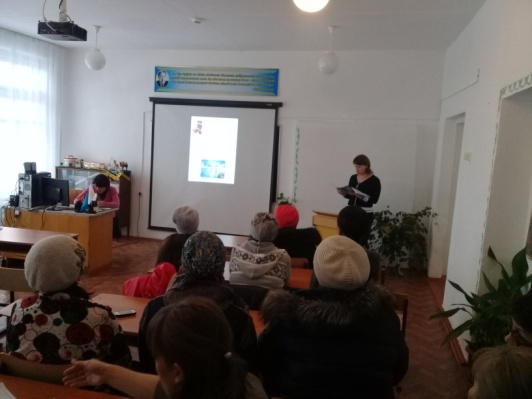 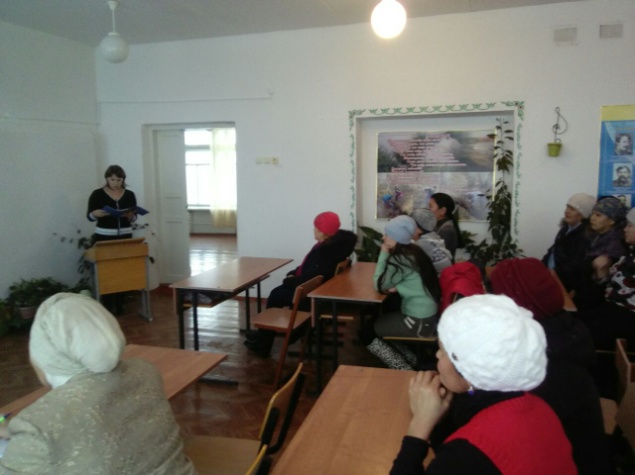 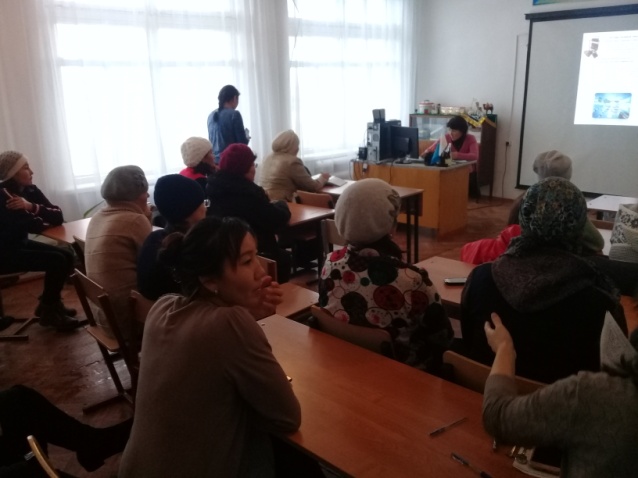 